от 06 октября 2015 года								                 № 1144О внесении изменений в постановление администрации городского округа город Шахунья  Нижегородской области от 21 февраля 2013 года № 161 «Об утверждении Положения о комиссии по соблюдению требований к служебному поведению муниципальных служащих городского округа город Шахунья Нижегородской области  и урегулированию конфликта интересов»В связи с кадровыми изменениями, администрация городского округа город Шахунья  п о с т а н о в л я е т:1. В постановление администрации городского округа город Шахунья  Нижегородской области от 21.02.2013 года № 161 «Об утверждении Положения о комиссии по соблюдению требований к служебному поведению муниципальных служащих городского округа город Шахунья Нижегородской области  и урегулированию конфликта интересов» (с изменениями, внесенными постановлениями от 30.05.2013 года № 461, от 28.04.2014 года № 360, от 17.09.2014 года № 936, от 12.12.2014 года № 1346, от 15.06.2015 года № 703) внести прилагаемые изменения. 2. Разместить настоящее постановление на официальном сайте администрации городского округа город Шахунья.3.  Контроль за исполнением настоящего постановления возложить на первого  заместителя главы администрации городского округа город Шахунья А.Д. Серова.Глава администрации городскогоокруга город Шахунья								        Р.В.КошелевПриложениек постановлению администрациигородского округа город Шахуньяот 06.10.2015 года № 11441. Изложить состав комиссии по контролю за соблюдением требований к служебному поведению муниципальных служащих городского округа город Шахунья Нижегородской области и урегулированию конфликта интересов в новой редакции:«СОСТАВкомиссии по контролю за соблюдением требований к служебному поведению муниципальных служащих городского округа город Шахунья Нижегородской области и урегулированию конфликта интересовСеров Александр Дмитриевич – первый заместитель главы администрации городского округа город Шахунья Нижегородской области, председатель комиссии;Шляков Алексей Александрович – начальник общего отдела администрации городского округа город Шахунья Нижегородской области, заместитель председателя комиссии;Крючкова Марина Александровна – ведущий специалист сектора юридической работы администрации городского округа город Шахунья Нижегородской области, секретарь комиссии.Члены комиссии:Курдин Александр Михайлович  – глава местного самоуправления городского округа город Шахунья Нижегородской области (по согласованию);Багерян Алена Гилимзяновна – начальник сектора юридической работы администрации городского округа город Шахунья Нижегородской области;Шибаева Татьяна Александровна –  бухгалтер первичной профсоюзной организации администрации городского округа город Шахунья Нижегородской области (по согласованию);Смирнова Ольга Николаевна – ведущий специалист общего отдела администрации городского округа город Шахунья Нижегородской области;Ельчанинова Татьяна Владимировна – директор ГОУ СПО «Шахунский агропромышленный техникум» (по согласованию)»_______________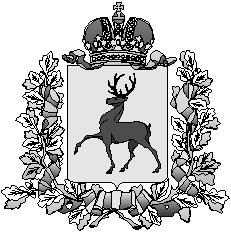 Администрация городского округа город ШахуньяНижегородской областиП О С Т А Н О В Л Е Н И Е